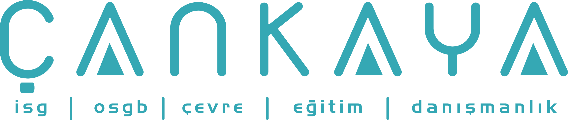 İŞBAŞI İSG KONUŞMALARI(TOOLBOX TALKS) No:  126                      			        Sayfa No: 1/2                                                                                                   HAREKETLİ İŞ MAKİNELERİNE KARŞI ALARMDA OLUNİnşaat makineleri proje dolaylarında gümbür gümbür çalışırken adımlarınıza dikkat edin. Eğer hem inşaat işçileri hem de makine operatörleri gözlerini açık tutarlarsa kimse zarar görmez. Aşağıdaki maddeler vinçler, dozerler, ekskavatörler ve kamyonlarla çalışmada güvenli bir ortam sağlanmasında yardımcı olacaktır:Asla makine operatörlerinin sizi gördüğünden emin olmayın.Asla sadece bir korna ya da uyarı sinyaline bağlı hareket etmeyin; bazen bu sesler proje içerindeki diğer sesler arasında kaybolabilir.Ekipman / İş Makinesi kör noktalar kontrol edilmeden ve sinyal verilmeden geriye doğru hareket ettirilmemelidir. Bununla birlikte ekipman / makine geriye doğru hareket ederken güzergah üzeri açık olmalıdır. Birçok iş makinesi kazası geriye doğru yapılan hareketlerde gerçekleşmektedir.Değişken denge ağırlıkları sık sık tehlikeli sıkışma noktaları yaratırlar. Arasında sıkışabileceğiniz alanlara asla girmeyin.Asla hareket eden kabin içerisine girmeye çalışmayın. Böylesi bir durumda hareket eden makinenin altında kalmak çok kolay ve ölümcüldür.Yüklü kamyonların üzerine binmeyin, yük kayabilir ve sınırlı alanda yeterince baş mesafesi kalmayabilir.Bir taşıma aracı kullanıyorsanız kollarınızı, bacaklarınızı ve vücudunuzun tüm parçalarını aracın içerisinde tutun.Asla hareket eden makine/ekipman boyunca yürümeyin.  Makinenin aniden sizin yolunuza doğru hareket edebileceğini, kayabileceğini veya yükünü devirebileceğini düşünerek güvende olduğunuzdan emin olun.Vinç ve palanganın taşıdığı yükler altında durmayın. Her zaman önceden belirlenmiş yürüme yollarını kullanın ve kestirme yolları kullanmaktan kaçının.Eğer iş makinesinin bomu herhangi bir güç hattına çarparsa bile makinenin gövdesinden ve yükleme kablolarından uzak durun.İş Makinesi çalışırken asla yağlama, temizleme, makine üzerinde çalışma yapmayın. Eğer makineye ait bir koruyucuyu çıkarmak zorunda kalırsanız iş bitiminde mümkün olan en kısa sürede bunu yerine takın.İnşaat makineleri güçlü, ağır ve baş etmesi oldukça güç olan ekipmanlardır. Her zaman makine operatörünün sizi görmediğini, etrafta bile olduğunuzdan haberi olmadığını varsayın. Güvende kalmanın size bağlı olduğunu unutmayın.İŞBAŞI İSG KONUŞMALARI(TOOLBOX TALKS)No:  126                                                                                                                       		      Sayfa No: 2/2                                                                                                   BE ALERT OF MOVING EQUIPMENT When construction equipment is rumbling around a project, you've got to watch your step. If both construction workers and equipment operators keep their eyes open, no one's going to get hurt. Following are ways to help you maintain a healthy respect for cranes, dozers, excavators and trucks:Never take for granted that equipment operators see you.Never depend upon hearing a horn or other warning signals; it might sometimes be lost in the general noise around a project.Equipment shouldn't be backed without someone to check the blind spots and give signals; nevertheless, keep in the clear whenever equipment is traveling backwards, as that's when most equipment accidents happen.Swinging counterweights often create a dangerous pinch-point. Don't ever get into a spot where you could get squeezed in between.Never hitch a ride on the running board it's fatally easy to fall under moving equipment.No riding on top of loaded trucks; the load might shift, and you might not have enough over-head clearance in a tight spot.If you're riding in a transport vehicle to a job, or between jobs, keep your arms, legs, and all parts of your body inside the unit.Never walk alongside moving equipment. Keep in the clear in case the unit suddenly turns your way, or slides, or the load shifts.Stay out from under loads on cranes or hoists. Use established walkways and beware of shortcuts.If the boom of a unit ever hits a power line, keep away from the frame of the unit and the load cables.Never lubricate, clean or work on a machine that's in operation. Stop the machine. If you have to remove a guard, replace it as soon as the work's done.Construction equipment is husky, heavy, and extremely unhealthy to tangle with. Always assume that the operator doesn't see you; doesn't even know you're around. Always figure that it's up to you to keep in the clear. 